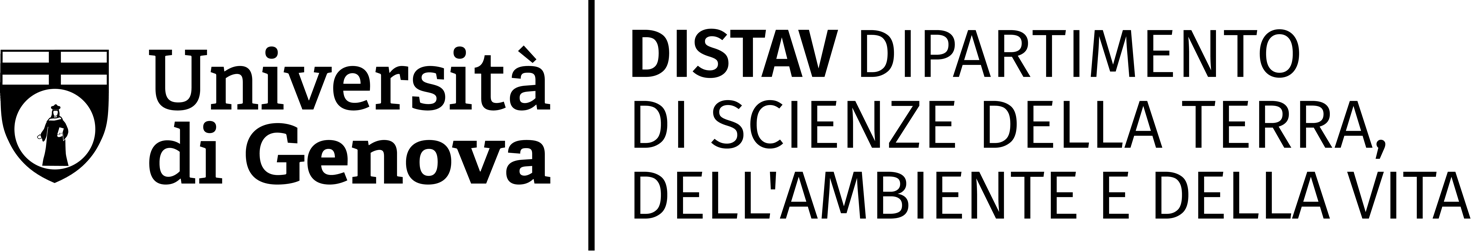 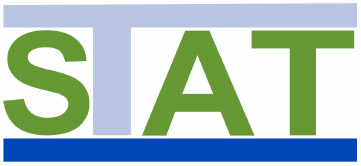 Science and Technologies for the Earth and Environment (STAT)Curriculum: Biology Applied to Agriculture and the Environment (COD 8253)Earth Sciences (COD 9948)Biology Applied to Agriculture and Environment (COD 9947)Title of the project									Doctoral Dissertation of:									Name and surname		Supervisor:	Prof. Coordinator Name		Tutor:	Prof. Tutor Name	The Chair of the Doctoral Program:	Prof. Coordinator NameYear – CycleIMPORTANTPhD students must write a general introduction on the state of the art on the subject/topic treated in the PhD thesis, framing the project in a general, wide scientific context, clarifying the goals of the thesis. Here or in a specific chapter, students must present the main methodological approaches employed.If the thesis gathers several articles (published or in press) written by the PhD student as first author, the student, at the end of the Introductory section, must report the list of papers presented in the thesis and explain the relevance of each paper within the main frame and goals of the paper. The PhD student may also include papers first authored by other colleagues: in such a case, he/she must clarify his/her role in such collaborative papers. This is mandatory to understand the meaning of each paper in the frame of the PhD project and the role of the PhD student in papers here he/she’s not the main author.			
Please, be sure that the thesis is coherent, and that any papers included in the thesis fit with the remainder of the thesis.If the Thesis gathers papers published or in press written or co-authored by the PhD student, it is mandatory having a final discussion and conclusion chapter(s) that recap the major findings of the different papers and frames them in a general, comprehensive scenario.Declaration of Examination CommitteePlease, in Material and Methods and Result and Discussion cite between brackets in each subchapter to the articles you refer to. Example:Matherial and MethodsPhenotypic analyses (I, II, and III)Genetic analyses (I and III)DedicationThis is an optional paragraph. AcknowledgementsList of papersThis thesis is based on the following studies, referred to in the text by their Roman numerals.I.	Lastname, F. A sample title.Sample Journal 2004; 20: 121-133.II.	Lastname, F, Otherauthor A. Another sample title.Accepted for publication in Journal of Good Samples, 2006.Lastname, F. Sample titles as a way to show good examples – a really long one.Journal of Samples 2006; 1: 37-43AbstractAetheria tum forte plaga crinitus Apollo desuper Ausonias acies urbemque videbat nube sedens, atque his victorem adfatur Iulum: 'macte nova virtute, puer, sic itur ad astra, dis genite et geniture deos. iure omnia bella gente sub Assaraci fato ventura resident, nec te Troia capit.' Simul haec effatus ab alto aethere se mittit, spirantis dimovet auras Ascaniumque petit; forma tum vertitur oris antiquum in Buten. Hic Dardanio Anchisae armiger ante fuit fidusque ad limina custos; tum comitem Ascanio pater addidit. Ibat Apollo omnia longaevo similis vocemque coloremque iperm et crinis albos et saeva sonoribus arma, atque his ardentem dictis adfatur Iulum: 'sit satis, Aenide, telis impune Numanum oppetiisse tuis. primam hanc tibi magnus Apollo concedit laudem et paribus non invidet armis; cetera parce, puer, bello.' Sic orsus Apollo mortalis medio aspectus sermone reliquit et procul in tenuem ex oculis evanuit auram. agnovere deum proceres divinaque tela Dardanidae pharetramque fuga sensere sonantem. Ergo avidum pugnae dictis ac numine Phoebi Ascanium prohibent, ipsi in certamina rursus succedunt animasque in aperta pericula mittunt. It clamor totis per propugnacula muris, intendunt acris arcus amentaque torquent. Sternitur omne solum telis, tum scuta cavaeque dant sonitum flictu galeae, pugna aspera surgit: quantus ab occasu veniens pluvialibus Haedis verberat imber humum, quam multa grandine nimbi in vada praecipitant, cum Iuppiter horridus Austris torquet aquosam hiemem et caelo cava nubila rumpit. Keywords: 	You may include up to six keywords or phrases. Keywords should be separated with semicolons.1 Introduction1.1 Subchapter 1.2 SubchapterThe introduction should include an extensive annotated bibliography or literature review, placing the scope and findings of the articles in the broader context of the current state of international research. They constitute a complete summary of the attached articles and must clarify the doctoral student's contribution if the articles are written by multiple authors.3 Matherial and Methods3.1 Subchapter3.2 Subchapter4 Results and Discussion4.1 Subchapter4.2 Subchapter6 Conclusions6.1 Subchapter6.2 SubchapterPaper IYou may insert a Front Cover Images before the articleWe recommend images that:creatively showcase your researchare interesting and intriguingare simple and easily understandableIMPORTANTUse a non-copyright version of the article such as the preprint version or the definitive version if open accessPaper IIYou may insert a Front Cover Images before the articleWe recommend images that:creatively showcase your researchare interesting and intriguingare simple and easily understandableIMPORTANTUse a non-copyright version of the article such as the preprint version or the definitive version if open accessPaper IIIYou may insert a Front Cover Images before the articleWe recommend images that:creatively showcase your researchare interesting and intriguingare simple and easily understandableIMPORTANTUse a non-copyright version of the article such as the preprint version or the definitive version if open accessReferencesIn the textAll citations in the text should refer to:1. Single author: the author's name (without initials, unless there is ambiguity) and the year of publication;2. Two authors: both authors' names separated by ‘and’ and the year of publication;3. Three or more authors: first author's name followed by 'et al.' and the year of publication.Citations may be made directly (or parenthetically). Groups of references can be listed either first alphabetically, then chronologically, or vice versa.Examples: 'as demonstrated (Briguglio and Scambelluri, 1999; Scambelluri, 2000a, 2000b, 1999)….’ or, ‘as demonstrated (Giordani, 1999; Mariotti, 2000)…’ or ‘Carpaneto et al. (2010) have recently suggested …'In the ReferencesList: References should be arranged first alphabetically and then further sorted chronologically if necessary. More than one reference from the same author(s) in the same year must be identified by the letters 'a', 'b', 'c', etc., placed after the year of publication.Examples:Reference to a journal publication:Bosci T, Allen JM, Bellemare J, Kartesz J, Nishino M, Bradley BA. 2016. Plants’ native distributions do not reflect climatic tolerance. Diversity and Distributions 22: 615–624. https://doi.org/10.1111/ddi.12432Reference to a journal publication with an article number:Gilani SJ, Bin Jumah MN, Fatima F, Al-Abbasi FA, Afzal M, Alzarea SI, Sayyed N, Nadeem MS, Kazmi I. 2024. Hibiscetin attenuates lipopolysaccharide-evoked memory impairment by inhibiting BDNF/caspase-3/NF-κB pathway in rodents. PeerJ 12:e16795 https://doi.org/10.7717/peerj.16795Reference to a book:Conti F, Manzi A, Pedrotti F. 1992. Libro Rosso delle Piante Italiane. TIPAR, Roma.Reference to a chapter in an edited book:Fratianni S, Acquaotta F. 2017. The climate of Italy. In: Soldati M, Marchetti M. (Eds.), Landscapes and Landforms of Italy, 1s edn. Springer International Publishing, Swiss, pp 29–30. https://doi.org/10.1007/978-3-319-26194-2_4.Reference to a website:APSnet: plant pathology online. St Paul (MN): American Phytopathological Association: 1994-2005 [accessed 2005 Jun 20]. http://www.apsnet.org/.Reference to a dataset:Karger DN, Conrad O, Böhner J, Kawohl T, Kreft H, Soria-Auza RW, Zimmermann NE, Linder HP, Kessler M. 2017. Data from: climatologies at high resolution for the earth’s land surface areas. Dryad Digital Repository. https://doi.org/10.5061/dryad.kd1d4Reference to software:R Core Team 2019. R: A Language and Environment for Statistical Computing. R Foundation for Statistical Computing, Vienna, Austria. https://www.R-project.org/Thorsten P. 2022. PMCMRplus: Calculate Pairwise Multiple Comparisons of Mean Rank Sums Extended. R package version 1.9.4. https://CRAN.R-project.org/package=PMCMRplusDissertations and ThesesMacri' CN. 2020. Adaptations of plant species to environmental changes. Doctoral thesis, Università degli studi di Genova. https://iris.unige.it/retrieve/e268c4cc-08e4-a6b7-e053-3a05fe0adea1/phdunige_337513.pdfAppendicesPut appendix material here. If you have a lot of material, for better clarity, consider using a table of contents on this page, use subchapters, and if possible maintain page numbers in the appendix.Name:[Firstname Lastname][Firstname Lastname]Degree:Doctor of Doctor of Title:Type or paste the title of the work hereType or paste the title of the work hereCommittee:Chair:[Firstname Lastname]
[Academic Role, Academic Unit][Firstname Lastname]
External Referees
[Academic Role, Academic Unit][Firstname Lastname]
External Referees
[Academic Role, Academic Unit][Firstname Lastname] 
External Referees
[Academic Role, Academic Unit][Firstname Lastname] 
External Referees
[Academic Role, Academic Unit][Firstname Lastname] 
Committee Member
[Academic Role, Academic Unit][Firstname Lastname] 
Committee Member
[Academic Role, Academic Unit][Firstname Lastname] 
Committee Member
[Academic Role, Academic Unit][Firstname Lastname] 
Committee Member
[Academic Role, Academic Unit][Firstname Lastname]
Examiner
[Academic Role, Academic Unit][Firstname Lastname]
Examiner
[Academic Role, Academic Unit][Firstname Lastname]
External Examiner 
[Academic or Professional Role, Academic Unit]
[Institution][Firstname Lastname]
External Examiner 
[Academic or Professional Role, Academic Unit]
[Institution]